Principal’s notesDear ParentsI will be taking Long Service Leave for all of term 2 and I then intend to retire from the start of term 3. Carly Dunn will be in the role of Acting Principal until the processes to establish a new Principal have concluded.I did try to speak to you all individually this morning and will catch-up again at some stage. Suffice to say I have enjoyed my 8 years at Gralee with the range of students being a particular highlight.Telling the students at the assembly today was particularly difficult.If the school goes to merit selection for the Principal’s position then I will require a parent representative to be on the selection panel. To start this process I have attached an expression of interest form: if you would be interested please indicate then return the form by Friday, 22nd. (attached)I informed the P&C of my decision at the meeting on Thursday evening.Review Meetings:March 18th- MondayMarch 19th- TuesdayDraft schedule forwarded in early MarchBirthdaysSchool CanteenHOME READING PROGRAM    recommenced this year. 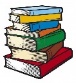 P&C 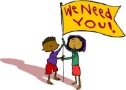 Next meeting: 14th MarchSRC: Schedule for SRC activities for 2019:Pirate DayExtend the spray system under the COLALions Train/Mountford Park..T1Fishing at Gogelderie WeirSleepover T2Assist with the organisation of the 2019 Year 12 Graduation CeremonyA drought relief day.Ten pin bowling for seniors in T3/ local activity for juniorsThankyou from:Amy, Connor, Harry, Pieper, Bryce and Deon See attached photos from our athletics session today sponsored by the Sporting Schools’ funding programUPCOMING EVENTSWeekly AWARDS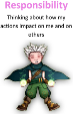 WEEK 2Gold Class: Mason Watts: great start to the year.Star Class: Jake Dixon: setting a fine example on our weekly mini-excursions.Diamond Class: 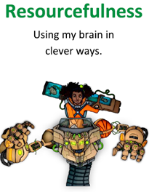 Principal’s Award: Pieper Hawkins: school captain dutiesStaff member award:  All staff members: settling into a new year.Bus Drivers’ Award:  Deon HenryWEEK 3Gold Class: Ricky McWhinnieStar Class: Deon Henry: trying new foods during cookingDiamond Class: Nikkita Eden- trying new thingsPrincipal’s Award: Ricky McWhinnie- acting as a senior member of a junior classStaff member award:  Bus Drivers’ Award:  Albert DarganWELL-BEINGHappiness is not something ready made: it comes from your own actionsAttachments:PhotosExpression of interestGralee School Newsletter	Gralee School Newsletter	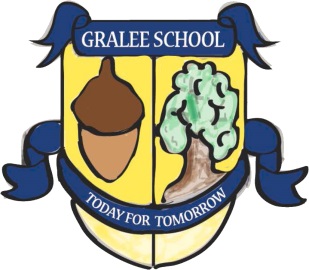 Today for TomorrowToday for TomorrowFind us at:   Leeton  PH:  6953 3350  Fax:  6953 5192  Email:  gralee-s.school@det.nsw.edu.auFind us at:   Leeton  PH:  6953 3350  Fax:  6953 5192  Email:  gralee-s.school@det.nsw.edu.auFind us at:   Leeton  PH:  6953 3350  Fax:  6953 5192  Email:  gralee-s.school@det.nsw.edu.auWeek 3 Term 1, 201915/02/201915/02/2019   WEEK Meals are all $5 and are served with a drink.4Vegetable fritters5Chicken Schnitzel Burger 6Quiche and Potato Salad 7Prawn, Pea and Fetta Salad 8Fish Fingers and Chips9Curried Sausages with Mashed Vegies.10P&C LUNCHOrders are to be in on a WEDNESDAY